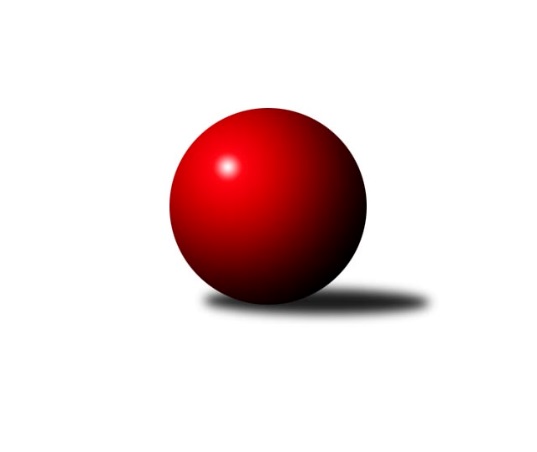 Č.8Ročník 2017/2018	25.11.2017Nejlepšího výkonu v tomto kole: 3232 dosáhlo družstvo: TJ ČKD Blansko˝B˝2. KLZ B 2017/2018Výsledky 8. kolaSouhrnný přehled výsledků:KK PSJ Jihlava	- HKK Olomouc ˝B˝	7:1	3186:3032	15.0:9.0	25.11.TJ ČKD Blansko˝B˝	- KK Mor.Slávia Brno	7:1	3232:3081	14.0:10.0	25.11.KK Vyškov	- TJ Sokol Husovice	5:3	3175:3171	12.0:12.0	25.11.SK Baník Ratiškovice	- KK Zábřeh	1:7	3176:3229	12.0:12.0	25.11.Tabulka družstev:	1.	KK Zábřeh	7	7	0	0	44.0 : 11.0 	97.0 : 70.0 	 3187	14	2.	KK PSJ Jihlava	7	4	1	2	34.0 : 22.0 	93.0 : 72.0 	 3179	9	3.	KK Vyškov	7	3	2	2	30.0 : 26.0 	85.0 : 82.0 	 3095	8	4.	TJ Sokol Husovice	7	3	1	3	27.0 : 29.0 	88.0 : 78.0 	 3188	7	5.	SK Baník Ratiškovice	7	2	2	3	24.0 : 32.0 	75.0 : 92.0 	 3127	6	6.	HKK Olomouc ˝B˝	7	3	0	4	22.0 : 34.0 	72.0 : 94.0 	 3088	6	7.	TJ ČKD Blansko˝B˝	7	2	1	4	26.0 : 30.0 	79.0 : 87.0 	 3070	5	8.	KK Mor.Slávia Brno	8	2	1	5	26.0 : 36.0 	92.0 : 98.0 	 3139	5	9.	TJ Sokol Luhačovice	7	2	0	5	21.0 : 34.0 	79.0 : 87.0 	 3144	4Podrobné výsledky kola:	 KK PSJ Jihlava	3186	7:1	3032	HKK Olomouc ˝B˝	Šárka Dvořáková	128 	 142 	 135 	125	530 	 2:2 	 505 	 100	131 	 137	137	Kateřina Bajerová	Eva Rosendorfská	132 	 106 	 134 	152	524 	 3:1 	 503 	 130	122 	 118	133	Hana Malíšková	Šárka Vacková	134 	 135 	 140 	109	518 	 3:1 	 503 	 129	132 	 126	116	Denisa Hamplová	Jana Braunová	150 	 159 	 147 	138	594 	 4:0 	 466 	 132	116 	 112	106	Šárka Tögelová	Karolína Derahová	102 	 140 	 137 	121	500 	 2:2 	 498 	 116	135 	 123	124	Jaroslava Havranová	Petra Dočkalová	128 	 136 	 136 	120	520 	 1:3 	 557 	 135	129 	 151	142	Silvie Vaňkovározhodčí: Nejlepší výkon utkání: 594 - Jana Braunová	 TJ ČKD Blansko˝B˝	3232	7:1	3081	KK Mor.Slávia Brno	Lenka Kalová st.	138 	 134 	 119 	130	521 	 3:1 	 534 	 133	132 	 149	120	Pavlína Březinová	Naděžda Musilová	126 	 145 	 135 	142	548 	 3:1 	 527 	 136	139 	 119	133	Ilona Olšáková	Dana Musilová	132 	 145 	 142 	134	553 	 3:1 	 483 	 109	124 	 113	137	Monika Rusňáková	Šárka Palková	126 	 123 	 120 	122	491 	 0:4 	 534 	 127	139 	 123	145	Lenka Kričinská	Ivana Hrouzová	122 	 147 	 139 	127	535 	 2:2 	 498 	 126	119 	 122	131	Romana Sedlářová	Soňa Daňková	153 	 152 	 151 	128	584 	 3:1 	 505 	 106	131 	 137	131	Martina Dosedlovározhodčí: Nejlepší výkon utkání: 584 - Soňa Daňková	 KK Vyškov	3175	5:3	3171	TJ Sokol Husovice	Lenka Wognitschová	141 	 131 	 148 	143	563 	 3:1 	 530 	 135	134 	 146	115	Markéta Gabrhelová	Pavla Fialová	147 	 129 	 135 	130	541 	 1:3 	 567 	 128	147 	 144	148	Eliška Kubáčková	Elena Fürstenová	119 	 131 	 100 	115	465 	 2:2 	 495 	 111	122 	 121	141	Katrin Valuchová	Michaela Kouřilová	128 	 131 	 128 	138	525 	 0:4 	 552 	 133	136 	 140	143	Monika Wajsarová	Monika Anderová	146 	 123 	 143 	131	543 	 4:0 	 490 	 129	110 	 123	128	Lucie Kelpenčevová	Jana Vejmolová	141 	 122 	 140 	135	538 	 2:2 	 537 	 126	128 	 134	149	Anna Mašláňovározhodčí: Nejlepší výkon utkání: 567 - Eliška Kubáčková	 SK Baník Ratiškovice	3176	1:7	3229	KK Zábřeh	Martina Šupálková	114 	 126 	 145 	123	508 	 1:3 	 512 	 119	130 	 134	129	Dana Wiedermannová	Monika Niklová	109 	 121 	 123 	133	486 	 2:2 	 505 	 126	134 	 115	130	Olga Ollingerová	Kristýna Košuličová	142 	 134 	 144 	129	549 	 2:2 	 570 	 147	128 	 138	157	Lenka Horňáková	Jana Macková	148 	 151 	 151 	120	570 	 2:2 	 594 	 138	132 	 160	164	Romana Švubová	Hana Beranová	116 	 141 	 132 	133	522 	 2:2 	 548 	 139	134 	 149	126	Jitka Killarová	Dana Tomančáková	135 	 137 	 129 	140	541 	 3:1 	 500 	 102	158 	 111	129	Lenka Kubovározhodčí: Nejlepší výkon utkání: 594 - Romana ŠvubováPořadí jednotlivců:	jméno hráče	družstvo	celkem	plné	dorážka	chyby	poměr kuž.	Maximum	1.	Jana Braunová 	KK PSJ Jihlava	574.87	381.1	193.7	2.1	5/5	(618)	2.	Eliška Kubáčková 	TJ Sokol Husovice	562.25	362.8	199.4	2.7	6/6	(605)	3.	Jana Vejmolová 	KK Vyškov	558.13	372.5	185.6	2.7	3/3	(586)	4.	Silvie Vaňková 	HKK Olomouc ˝B˝	552.08	365.3	186.8	2.4	4/5	(565)	5.	Jitka Killarová 	KK Zábřeh	548.40	358.8	189.6	2.8	5/5	(575)	6.	Lenka Horňáková 	KK Zábřeh	543.20	357.1	186.1	6.0	5/5	(571)	7.	Romana Švubová 	KK Zábřeh	542.47	356.5	185.9	5.5	5/5	(594)	8.	Lenka Menšíková 	TJ Sokol Luhačovice	541.50	359.8	181.8	7.3	4/4	(558)	9.	Eva Rosendorfská 	KK PSJ Jihlava	541.07	362.9	178.1	3.9	5/5	(583)	10.	Ludmila Pančochová 	TJ Sokol Luhačovice	540.17	366.3	173.8	5.1	4/4	(572)	11.	Lenka Pouchlá 	HKK Olomouc ˝B˝	538.92	357.6	181.3	3.7	4/5	(569)	12.	Lucie Kelpenčevová 	TJ Sokol Husovice	538.08	357.5	180.6	4.3	6/6	(582)	13.	Soňa Daňková 	TJ ČKD Blansko˝B˝	537.08	359.8	177.3	3.5	3/3	(584)	14.	Anna Mašláňová 	TJ Sokol Husovice	533.80	368.3	165.5	3.2	5/6	(546)	15.	Dana Tomančáková 	SK Baník Ratiškovice	533.13	360.2	172.9	7.9	4/4	(574)	16.	Monika Niklová 	SK Baník Ratiškovice	531.75	367.8	164.0	7.9	4/4	(552)	17.	Monika Anderová 	KK Vyškov	531.20	365.0	166.2	9.5	2/3	(570)	18.	Pavla Fialová 	KK Vyškov	531.00	361.3	169.7	4.8	3/3	(567)	19.	Romana Sedlářová 	KK Mor.Slávia Brno	530.11	361.2	168.9	4.6	6/6	(569)	20.	Martina Dosedlová 	KK Mor.Slávia Brno	529.17	355.7	173.4	6.6	6/6	(559)	21.	Šárka Nováková 	TJ Sokol Luhačovice	528.00	354.3	173.8	5.4	3/4	(568)	22.	Markéta Gabrhelová 	TJ Sokol Husovice	525.75	362.3	163.4	7.9	6/6	(557)	23.	Naděžda Musilová 	TJ ČKD Blansko˝B˝	525.33	363.1	162.2	6.7	3/3	(566)	24.	Pavlína Březinová 	KK Mor.Slávia Brno	524.08	359.1	165.0	6.9	6/6	(563)	25.	Kamila Chládková 	KK Zábřeh	522.92	359.6	163.3	5.6	4/5	(557)	26.	Kristýna Košuličová 	SK Baník Ratiškovice	522.13	355.8	166.3	7.4	4/4	(549)	27.	Hana Beranová 	SK Baník Ratiškovice	522.13	362.6	159.5	5.4	4/4	(545)	28.	Hana Krajíčková 	TJ Sokol Luhačovice	521.22	358.8	162.4	4.9	3/4	(553)	29.	Monika Wajsarová 	TJ Sokol Husovice	520.60	359.3	161.3	4.5	5/6	(552)	30.	Jitka Žáčková 	KK Mor.Slávia Brno	520.08	350.5	169.6	6.0	4/6	(539)	31.	Ivana Pitronová 	TJ Sokol Husovice	518.63	344.6	174.0	6.1	4/6	(554)	32.	Lenka Kubová 	KK Zábřeh	518.40	356.5	161.9	7.2	5/5	(545)	33.	Monika Hubíková 	TJ Sokol Luhačovice	518.11	358.8	159.3	7.6	3/4	(545)	34.	Dana Wiedermannová 	KK Zábřeh	517.80	354.0	163.8	8.5	5/5	(573)	35.	Lenka Kričinská 	KK Mor.Slávia Brno	517.58	358.3	159.3	6.0	6/6	(537)	36.	Šárka Palková 	TJ ČKD Blansko˝B˝	517.11	359.9	157.2	7.4	3/3	(542)	37.	Hana Malíšková 	HKK Olomouc ˝B˝	517.07	350.6	166.5	7.0	5/5	(562)	38.	Martina Šupálková 	SK Baník Ratiškovice	517.00	357.6	159.4	8.9	4/4	(571)	39.	Lenka Wognitschová 	KK Vyškov	515.00	357.5	157.5	8.0	3/3	(563)	40.	Karolína Derahová 	KK PSJ Jihlava	514.67	353.3	161.4	8.8	4/5	(551)	41.	Zdenka Svobodová 	TJ Sokol Luhačovice	514.17	348.5	165.7	7.5	3/4	(544)	42.	Šárka Vacková 	KK PSJ Jihlava	512.50	359.1	153.4	9.4	4/5	(535)	43.	Andrea Katriňáková 	TJ Sokol Luhačovice	511.75	359.7	152.1	10.0	3/4	(574)	44.	Simona Matulová 	KK PSJ Jihlava	507.00	357.3	149.8	9.5	4/5	(534)	45.	Katrin Valuchová 	TJ Sokol Husovice	505.75	348.0	157.8	11.3	4/6	(541)	46.	Dana Musilová 	TJ ČKD Blansko˝B˝	503.60	347.0	156.6	7.7	3/3	(557)	47.	Jaroslava Havranová 	HKK Olomouc ˝B˝	503.20	347.3	155.9	5.1	5/5	(543)	48.	Denisa Hamplová 	HKK Olomouc ˝B˝	499.80	341.8	158.0	9.2	5/5	(512)	49.	Elena Fürstenová 	KK Vyškov	495.80	340.5	155.3	10.3	3/3	(526)	50.	Eliška Petrů 	TJ ČKD Blansko˝B˝	494.33	337.5	156.8	8.5	2/3	(542)	51.	Ivana Hrouzová 	TJ ČKD Blansko˝B˝	491.47	345.3	146.2	8.1	3/3	(548)	52.	Šárka Tögelová 	HKK Olomouc ˝B˝	488.93	334.5	154.5	10.3	5/5	(549)	53.	Tereza Vidlářová 	KK Vyškov	477.11	331.0	146.1	10.4	3/3	(496)		Monika Rusňáková 	KK Mor.Slávia Brno	535.78	362.2	173.6	5.2	3/6	(585)		Šárka Dvořáková 	KK PSJ Jihlava	528.17	355.8	172.3	5.7	3/5	(543)		Martina Melcherová 	KK PSJ Jihlava	527.00	351.3	175.7	6.0	3/5	(551)		Marie Chmelíková 	HKK Olomouc ˝B˝	525.00	348.0	177.0	13.0	1/5	(525)		Jana Macková 	SK Baník Ratiškovice	524.00	360.8	163.2	10.3	2/4	(570)		Michaela Kouřilová 	KK Vyškov	522.00	362.0	160.0	7.5	1/3	(525)		Michaela Žáčková 	KK PSJ Jihlava	521.00	368.5	152.5	13.0	2/5	(521)		Olga Ollingerová 	KK Zábřeh	519.50	352.0	167.5	6.5	2/5	(534)		Petra Dočkalová 	KK PSJ Jihlava	518.25	362.8	155.5	5.3	2/5	(521)		Lenka Kalová  st.	TJ ČKD Blansko˝B˝	515.75	341.8	174.0	4.3	1/3	(527)		Zita Řehůřková 	TJ ČKD Blansko˝B˝	514.00	353.0	161.0	11.0	1/3	(514)		Kateřina Bajerová 	HKK Olomouc ˝B˝	513.50	345.0	168.5	8.5	2/5	(522)		Veronika Štáblová 	KK Mor.Slávia Brno	513.00	347.5	165.5	3.5	2/6	(515)		Ilona Olšáková 	KK Mor.Slávia Brno	509.67	344.7	165.0	7.7	3/6	(527)		Natálie Součková 	TJ ČKD Blansko˝B˝	508.00	357.0	151.0	9.0	1/3	(508)		Hana Konečná 	TJ Sokol Luhačovice	502.50	356.5	146.0	8.5	2/4	(512)		Sára Zálešáková 	SK Baník Ratiškovice	495.00	343.0	152.0	4.0	1/4	(495)		Radka Šindelářová 	KK Mor.Slávia Brno	495.00	347.0	148.0	5.0	1/6	(495)		Helena Konečná 	TJ Sokol Luhačovice	488.00	329.0	159.0	10.0	1/4	(488)		Eliška Fialová 	SK Baník Ratiškovice	487.00	356.0	131.0	11.0	1/4	(487)		Tereza Hykšová 	SK Baník Ratiškovice	481.00	333.0	148.0	14.0	1/4	(481)		Jana Nytrová 	KK Vyškov	478.00	323.0	155.0	10.0	1/3	(478)Sportovně technické informace:Starty náhradníků:registrační číslo	jméno a příjmení 	datum startu 	družstvo	číslo startu
Hráči dopsaní na soupisku:registrační číslo	jméno a příjmení 	datum startu 	družstvo	Program dalšího kola:9. kolo2.12.2017	so	9:00	KK PSJ Jihlava - TJ Sokol Luhačovice	2.12.2017	so	11:00	TJ Sokol Husovice - SK Baník Ratiškovice	2.12.2017	so	14:00	HKK Olomouc ˝B˝ - KK Vyškov	2.12.2017	so	15:30	KK Zábřeh - TJ ČKD Blansko˝B˝	Nejlepší šestka kola - absolutněNejlepší šestka kola - absolutněNejlepší šestka kola - absolutněNejlepší šestka kola - absolutněNejlepší šestka kola - dle průměru kuželenNejlepší šestka kola - dle průměru kuželenNejlepší šestka kola - dle průměru kuželenNejlepší šestka kola - dle průměru kuželenNejlepší šestka kola - dle průměru kuželenPočetJménoNázev týmuVýkonPočetJménoNázev týmuPrůměr (%)Výkon6xJana BraunováJihlava5946xJana BraunováJihlava114.225942xRomana ŠvubováZábřeh5941xRomana ŠvubováZábřeh113.795941xSoňa DaňkováBlansko B5841xSoňa DaňkováBlansko B110.415841xJana MackováRatiškovice5701xJana MackováRatiškovice109.195702xLenka HorňákováZábřeh5702xLenka HorňákováZábřeh109.195703xEliška KubáčkováHusovice5673xEliška KubáčkováHusovice108.15567